EMPRESA PÚBLICA METROPOLITANA DE MOVILIDAD Y OBRAS PÚBLICASEMPRESA PÚBLICA METROPOLITANA DE MOVILIDAD Y OBRAS PÚBLICASEMPRESA PÚBLICA METROPOLITANA DE MOVILIDAD Y OBRAS PÚBLICASEMPRESA PÚBLICA METROPOLITANA DE MOVILIDAD Y OBRAS PÚBLICASEMPRESA PÚBLICA METROPOLITANA DE MOVILIDAD Y OBRAS PÚBLICASEMPRESA PÚBLICA METROPOLITANA DE MOVILIDAD Y OBRAS PÚBLICASEMPRESA PÚBLICA METROPOLITANA DE MOVILIDAD Y OBRAS PÚBLICASEMPRESA PÚBLICA METROPOLITANA DE MOVILIDAD Y OBRAS PÚBLICASEMPRESA PÚBLICA METROPOLITANA DE MOVILIDAD Y OBRAS PÚBLICASEMPRESA PÚBLICA METROPOLITANA DE MOVILIDAD Y OBRAS PÚBLICASEMPRESA PÚBLICA METROPOLITANA DE MOVILIDAD Y OBRAS PÚBLICASEMPRESA PÚBLICA METROPOLITANA DE MOVILIDAD Y OBRAS PÚBLICASEMPRESA PÚBLICA METROPOLITANA DE MOVILIDAD Y OBRAS PÚBLICASEMPRESA PÚBLICA METROPOLITANA DE MOVILIDAD Y OBRAS PÚBLICAS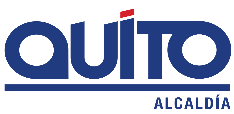                       FICHA TÉCNICA N° 1.1                      FICHA TÉCNICA N° 1.1                      FICHA TÉCNICA N° 1.1                      FICHA TÉCNICA N° 1.1                      FICHA TÉCNICA N° 1.1                      FICHA TÉCNICA N° 1.1                      FICHA TÉCNICA N° 1.1                      FICHA TÉCNICA N° 1.1                      FICHA TÉCNICA N° 1.1                      FICHA TÉCNICA N° 1.1                      FICHA TÉCNICA N° 1.1                      FICHA TÉCNICA N° 1.1PROYECTO :ASFALTADO DE LAS CALLES J, S (E6 / E7 / S60 / S62D / SG2E ) ASFALTADO DE LAS CALLES J, S (E6 / E7 / S60 / S62D / SG2E ) ASFALTADO DE LAS CALLES J, S (E6 / E7 / S60 / S62D / SG2E ) ASFALTADO DE LAS CALLES J, S (E6 / E7 / S60 / S62D / SG2E ) ASFALTADO DE LAS CALLES J, S (E6 / E7 / S60 / S62D / SG2E ) ASFALTADO DE LAS CALLES J, S (E6 / E7 / S60 / S62D / SG2E ) ASFALTADO DE LAS CALLES J, S (E6 / E7 / S60 / S62D / SG2E ) ASFALTADO DE LAS CALLES J, S (E6 / E7 / S60 / S62D / SG2E ) OBJETIVO :PROVEER DE CAPA DE RODADURA A LAS CALLES J, S ( E6 / E7 / S60 / S62D / SG2E ) PROVEER DE CAPA DE RODADURA A LAS CALLES J, S ( E6 / E7 / S60 / S62D / SG2E ) PROVEER DE CAPA DE RODADURA A LAS CALLES J, S ( E6 / E7 / S60 / S62D / SG2E ) COSTO DEL PROYECTO ($)3’291.783,50 (con IVA)*3’291.783,50 (con IVA)*3’291.783,50 (con IVA)*3’291.783,50 (con IVA)*OBJETIVO :PROVEER DE CAPA DE RODADURA A LAS CALLES J, S ( E6 / E7 / S60 / S62D / SG2E ) PROVEER DE CAPA DE RODADURA A LAS CALLES J, S ( E6 / E7 / S60 / S62D / SG2E ) PROVEER DE CAPA DE RODADURA A LAS CALLES J, S ( E6 / E7 / S60 / S62D / SG2E ) ESTUDIOS :EJECUTADOS 100%EJECUTADOS 100%EJECUTADOS 100%EJECUTADOS 100%1. INFORMACION BASICA DEL SITIO1. INFORMACION BASICA DEL SITIO1. INFORMACION BASICA DEL SITIO1. INFORMACION BASICA DEL SITIO1. INFORMACION BASICA DEL SITIO1. INFORMACION BASICA DEL SITIO1. INFORMACION BASICA DEL SITIO1. INFORMACION BASICA DEL SITIO1. INFORMACION BASICA DEL SITIOUBICACIÓN UBICACIÓN UBICACIÓN UBICACIÓN UBICACIÓN UBICACIÓN UBICACIÓN UBICACIÓN UBICACIÓN 1.1 ADMINISTRACIÓN ZONAL:1.1 ADMINISTRACIÓN ZONAL:QUITUMBE QUITUMBE QUITUMBE QUITUMBE QUITUMBE QUITUMBE QUITUMBE 1.2 PARROQUIA:1.2 PARROQUIA:TURUBAMBATURUBAMBATURUBAMBATURUBAMBATURUBAMBATURUBAMBATURUBAMBA1.3 BARRIO O SECTOR:1.3 BARRIO O SECTOR:SAN JUAN DE TURUBAMBA / ETERNITSAN JUAN DE TURUBAMBA / ETERNITSAN JUAN DE TURUBAMBA / ETERNITSAN JUAN DE TURUBAMBA / ETERNITSAN JUAN DE TURUBAMBA / ETERNITSAN JUAN DE TURUBAMBA / ETERNITSAN JUAN DE TURUBAMBA / ETERNIT1.4 NOMBRE DE LA VÍA:1.4 NOMBRE DE LA VÍA:J, S (E6 / E7 / S60 / S62D / SG2E )J, S (E6 / E7 / S60 / S62D / SG2E )J, S (E6 / E7 / S60 / S62D / SG2E )J, S (E6 / E7 / S60 / S62D / SG2E )J, S (E6 / E7 / S60 / S62D / SG2E )J, S (E6 / E7 / S60 / S62D / SG2E )J, S (E6 / E7 / S60 / S62D / SG2E )1.5 DESDE:1.5 DESDE:AV. EJE LONG. PEDRO VICENTE MALDONADOAV. EJE LONG. PEDRO VICENTE MALDONADOAV. EJE LONG. PEDRO VICENTE MALDONADOAV. EJE LONG. PEDRO VICENTE MALDONADOAV. EJE LONG. PEDRO VICENTE MALDONADOAV. EJE LONG. PEDRO VICENTE MALDONADOAV. EJE LONG. PEDRO VICENTE MALDONADO1.6 HASTA:1.6 HASTA:AV. SIMÓN BOLÍVARAV. SIMÓN BOLÍVARAV. SIMÓN BOLÍVARAV. SIMÓN BOLÍVARAV. SIMÓN BOLÍVARAV. SIMÓN BOLÍVARAV. SIMÓN BOLÍVAR2. DATOS GENERALES2. DATOS GENERALES2. DATOS GENERALESPLANO DE UBICACIÓNPLANO DE UBICACIÓNPLANO DE UBICACIÓNPLANO DE UBICACIÓNPLANO DE UBICACIÓNPLANO DE UBICACIÓN2.1 BARRIO REGULARIZADO:2.1 BARRIO REGULARIZADO:SI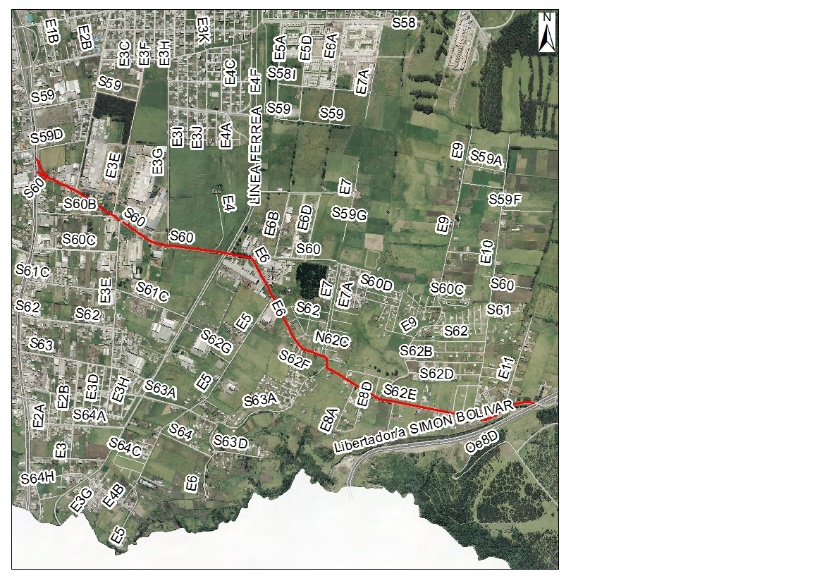 2.2 PORCENTAJE DE CONSOLIDACIÓN:2.2 PORCENTAJE DE CONSOLIDACIÓN:ALTA2.3 DENSIDAD POBLACIONAL (Hab/ha):2.3 DENSIDAD POBLACIONAL (Hab/ha):51 - 6002.4 AFECTACIONES:2.4 AFECTACIONES:NO EXISTE2.5 TRAZADO VIAL (APROBADO):2.5 TRAZADO VIAL (APROBADO):SI3.SERVICIOS BÁSICOS3.SERVICIOS BÁSICOS3.SERVICIOS BÁSICOS3.1 ALCANTARILLADO:3.1 ALCANTARILLADO:SI3.2 AGUA POTABLE:3.2 AGUA POTABLE:SI3.3 RED ELÉCTRICA:3.3 RED ELÉCTRICA:SI3.4 ÍNDICE DE NECESIDADES BÁSICAS INSATISFECHAS:3.4 ÍNDICE DE NECESIDADES BÁSICAS INSATISFECHAS:26 - 754. TRANSPORTE4. TRANSPORTE4. TRANSPORTE4.1 TRANSPORTE PÚBLICO:4.1 TRANSPORTE PÚBLICO:SI4.2 TRANSPORTE PRIVADO:4.2 TRANSPORTE PRIVADO:SI4.3 TRANSPORTE PESADO:4.3 TRANSPORTE PESADO:SI5. ASPECTOS FÍSICOS5. ASPECTOS FÍSICOS5. ASPECTOS FÍSICOS5.1 LONGITUD VÍA (m):5.1 LONGITUD VÍA (m):3.161,875.2 ANCHO VÍA (m): 5.2 ANCHO VÍA (m): 125.3 CAPA DE RODADURA:5.3 CAPA DE RODADURA:ASFALTO EN FRÍO / TIERRA5.4 ESTADO DE VÍA:5.4 ESTADO DE VÍA:BUENO / MALO6. DETALLE GENERAL DEL PROYECTO6. DETALLE GENERAL DEL PROYECTO6. DETALLE GENERAL DEL PROYECTO6. DETALLE GENERAL DEL PROYECTO6. DETALLE GENERAL DEL PROYECTO6. DETALLE GENERAL DEL PROYECTO6. DETALLE GENERAL DEL PROYECTO6. DETALLE GENERAL DEL PROYECTO6. DETALLE GENERAL DEL PROYECTODe conformidad con el Plan Equinoccio 21 se proyecta adecuadas para el transporte es esencial para promover el desarrollo local y la calidad de vida de sus habitantes, por lo que el Municipio de Quito a través de la EPMMOP, ha considerado propicio viabilizar el proyecto de asfaltado para las calles J y calle S priorizadas por requerimientos de la comunidad a través de la Administración Zonal y Secretaria General de Coordinación Territorial y Participación Ciudadana.De conformidad con el Plan Equinoccio 21 se proyecta adecuadas para el transporte es esencial para promover el desarrollo local y la calidad de vida de sus habitantes, por lo que el Municipio de Quito a través de la EPMMOP, ha considerado propicio viabilizar el proyecto de asfaltado para las calles J y calle S priorizadas por requerimientos de la comunidad a través de la Administración Zonal y Secretaria General de Coordinación Territorial y Participación Ciudadana.De conformidad con el Plan Equinoccio 21 se proyecta adecuadas para el transporte es esencial para promover el desarrollo local y la calidad de vida de sus habitantes, por lo que el Municipio de Quito a través de la EPMMOP, ha considerado propicio viabilizar el proyecto de asfaltado para las calles J y calle S priorizadas por requerimientos de la comunidad a través de la Administración Zonal y Secretaria General de Coordinación Territorial y Participación Ciudadana.De conformidad con el Plan Equinoccio 21 se proyecta adecuadas para el transporte es esencial para promover el desarrollo local y la calidad de vida de sus habitantes, por lo que el Municipio de Quito a través de la EPMMOP, ha considerado propicio viabilizar el proyecto de asfaltado para las calles J y calle S priorizadas por requerimientos de la comunidad a través de la Administración Zonal y Secretaria General de Coordinación Territorial y Participación Ciudadana.De conformidad con el Plan Equinoccio 21 se proyecta adecuadas para el transporte es esencial para promover el desarrollo local y la calidad de vida de sus habitantes, por lo que el Municipio de Quito a través de la EPMMOP, ha considerado propicio viabilizar el proyecto de asfaltado para las calles J y calle S priorizadas por requerimientos de la comunidad a través de la Administración Zonal y Secretaria General de Coordinación Territorial y Participación Ciudadana.De conformidad con el Plan Equinoccio 21 se proyecta adecuadas para el transporte es esencial para promover el desarrollo local y la calidad de vida de sus habitantes, por lo que el Municipio de Quito a través de la EPMMOP, ha considerado propicio viabilizar el proyecto de asfaltado para las calles J y calle S priorizadas por requerimientos de la comunidad a través de la Administración Zonal y Secretaria General de Coordinación Territorial y Participación Ciudadana.De conformidad con el Plan Equinoccio 21 se proyecta adecuadas para el transporte es esencial para promover el desarrollo local y la calidad de vida de sus habitantes, por lo que el Municipio de Quito a través de la EPMMOP, ha considerado propicio viabilizar el proyecto de asfaltado para las calles J y calle S priorizadas por requerimientos de la comunidad a través de la Administración Zonal y Secretaria General de Coordinación Territorial y Participación Ciudadana.De conformidad con el Plan Equinoccio 21 se proyecta adecuadas para el transporte es esencial para promover el desarrollo local y la calidad de vida de sus habitantes, por lo que el Municipio de Quito a través de la EPMMOP, ha considerado propicio viabilizar el proyecto de asfaltado para las calles J y calle S priorizadas por requerimientos de la comunidad a través de la Administración Zonal y Secretaria General de Coordinación Territorial y Participación Ciudadana.De conformidad con el Plan Equinoccio 21 se proyecta adecuadas para el transporte es esencial para promover el desarrollo local y la calidad de vida de sus habitantes, por lo que el Municipio de Quito a través de la EPMMOP, ha considerado propicio viabilizar el proyecto de asfaltado para las calles J y calle S priorizadas por requerimientos de la comunidad a través de la Administración Zonal y Secretaria General de Coordinación Territorial y Participación Ciudadana.La implementación de asfaltado en las referidas calles servirá para mejorar la vialidad del sector, evaluando la relación costo/beneficio de esta alternativa comparado con el de un camino no pavimentado.Es importante indicar que estas vías estuvieron contempladas en la solicitud de financiamiento del Banco de Desarrollo del Ecuador B.P y ante su negativa de financiamiento, la EPMMOP considera pertinente viabilizar su ejecución.*monto compartido con la intervención de la calle Luis PallaresLa implementación de asfaltado en las referidas calles servirá para mejorar la vialidad del sector, evaluando la relación costo/beneficio de esta alternativa comparado con el de un camino no pavimentado.Es importante indicar que estas vías estuvieron contempladas en la solicitud de financiamiento del Banco de Desarrollo del Ecuador B.P y ante su negativa de financiamiento, la EPMMOP considera pertinente viabilizar su ejecución.*monto compartido con la intervención de la calle Luis PallaresLa implementación de asfaltado en las referidas calles servirá para mejorar la vialidad del sector, evaluando la relación costo/beneficio de esta alternativa comparado con el de un camino no pavimentado.Es importante indicar que estas vías estuvieron contempladas en la solicitud de financiamiento del Banco de Desarrollo del Ecuador B.P y ante su negativa de financiamiento, la EPMMOP considera pertinente viabilizar su ejecución.*monto compartido con la intervención de la calle Luis PallaresLa implementación de asfaltado en las referidas calles servirá para mejorar la vialidad del sector, evaluando la relación costo/beneficio de esta alternativa comparado con el de un camino no pavimentado.Es importante indicar que estas vías estuvieron contempladas en la solicitud de financiamiento del Banco de Desarrollo del Ecuador B.P y ante su negativa de financiamiento, la EPMMOP considera pertinente viabilizar su ejecución.*monto compartido con la intervención de la calle Luis PallaresLa implementación de asfaltado en las referidas calles servirá para mejorar la vialidad del sector, evaluando la relación costo/beneficio de esta alternativa comparado con el de un camino no pavimentado.Es importante indicar que estas vías estuvieron contempladas en la solicitud de financiamiento del Banco de Desarrollo del Ecuador B.P y ante su negativa de financiamiento, la EPMMOP considera pertinente viabilizar su ejecución.*monto compartido con la intervención de la calle Luis PallaresLa implementación de asfaltado en las referidas calles servirá para mejorar la vialidad del sector, evaluando la relación costo/beneficio de esta alternativa comparado con el de un camino no pavimentado.Es importante indicar que estas vías estuvieron contempladas en la solicitud de financiamiento del Banco de Desarrollo del Ecuador B.P y ante su negativa de financiamiento, la EPMMOP considera pertinente viabilizar su ejecución.*monto compartido con la intervención de la calle Luis PallaresLa implementación de asfaltado en las referidas calles servirá para mejorar la vialidad del sector, evaluando la relación costo/beneficio de esta alternativa comparado con el de un camino no pavimentado.Es importante indicar que estas vías estuvieron contempladas en la solicitud de financiamiento del Banco de Desarrollo del Ecuador B.P y ante su negativa de financiamiento, la EPMMOP considera pertinente viabilizar su ejecución.*monto compartido con la intervención de la calle Luis PallaresLa implementación de asfaltado en las referidas calles servirá para mejorar la vialidad del sector, evaluando la relación costo/beneficio de esta alternativa comparado con el de un camino no pavimentado.Es importante indicar que estas vías estuvieron contempladas en la solicitud de financiamiento del Banco de Desarrollo del Ecuador B.P y ante su negativa de financiamiento, la EPMMOP considera pertinente viabilizar su ejecución.*monto compartido con la intervención de la calle Luis PallaresLa implementación de asfaltado en las referidas calles servirá para mejorar la vialidad del sector, evaluando la relación costo/beneficio de esta alternativa comparado con el de un camino no pavimentado.Es importante indicar que estas vías estuvieron contempladas en la solicitud de financiamiento del Banco de Desarrollo del Ecuador B.P y ante su negativa de financiamiento, la EPMMOP considera pertinente viabilizar su ejecución.*monto compartido con la intervención de la calle Luis Pallares